Vekeplan for 2. trinn   Veke 50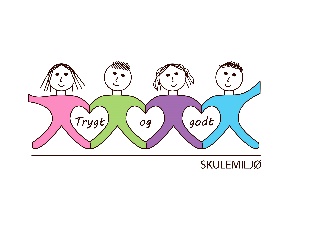 Dette jobbar vi med:                                 VEKE 50aInformasjonHei! Denne veka er det ikkje lese-og skrivelekse i lilla bok. Elevane får «leksebingo» i staden. Gjer så mange av oppgåvene du greier. Få gjerne hjelp av ein vaksen. Det er vanleg mattelekse i mattebok.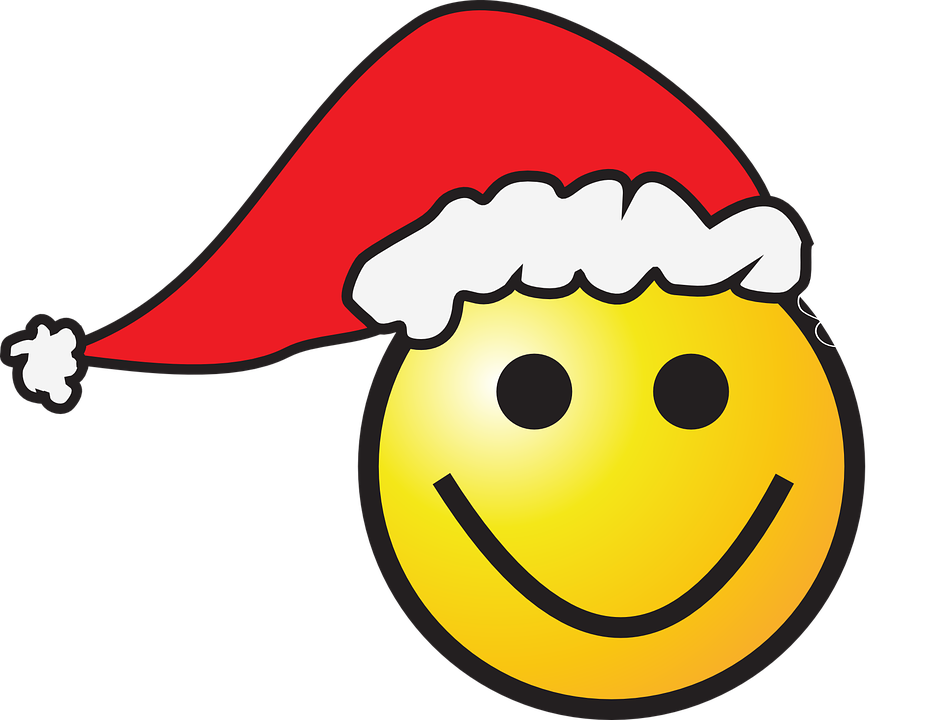 Fredag 15.des er det lov å pynte seg med ein julegenser, nisselue eller noko anna  Minner om juleavslutning tysdag 12.des kl 17.30- 19.00 for trinnet. Vi gler oss! Helsing lærarane på 2.trinnNorskLesestrategi: BO blikk (bilete og overskrift).
Korte leseøkter og finskriftFaktatekst og spørjeordMatematikkFormar og figurarDobling og halveringRepetisjon addisjon og subtraksjon opp til 40EngelskTema: Celebration time! Christmas words.Tema/ KRLEKva trur du på?Sosial kompetanseKroppenKroppsøving/ SvømmingØve på å avlevere, ta imot og leike med ulike reiskapar og balltypar, grunnleggjande rørsler og leik. Til tysdagTil onsdagTil torsdagTil fredagInfo.:JULEAVSLUTNING kl. 1730 Hugs å ta med mattebok.Julegenser/ nisselue eller noko anna gøy   Lekser til:LeksebingoLeksebingoMulti øvebok s. 40Ekstra: s. 41Leksebingo 
